SANDCASTLES CHILDREN’S NURSERY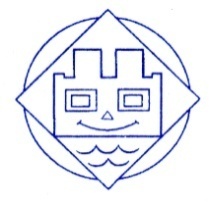 425 Marine Road EastMORECAMBELA4 6AATel: 01524 831932Please handwrite in black inkPlease sign if you wish Sandcastles to store this page and contact you as further vacancies arise.                                     Signature: ______________________________________      Date: ________________SANDCASTLES APPLICATION FORMSANDCASTLES APPLICATION FORMSANDCASTLES APPLICATION FORMApplication date:Application date:Position applied for:Position applied for:PERSONAL DETAILSPERSONAL DETAILSPERSONAL DETAILSPERSONAL DETAILSPERSONAL DETAILSPERSONAL DETAILSPERSONAL DETAILSFirst names:Surname:Full postal address:Postcode:Full postal address:Postcode:Home phone:Mobile:Email:Are you 17 years of age or over?                                                                          YES                      NOOfsted requires staff to be 17 years of age or over to work in ratio with children. Kitchen/ Housekeeping roles are not affected by this.Are you 17 years of age or over?                                                                          YES                      NOOfsted requires staff to be 17 years of age or over to work in ratio with children. Kitchen/ Housekeeping roles are not affected by this.Are you 17 years of age or over?                                                                          YES                      NOOfsted requires staff to be 17 years of age or over to work in ratio with children. Kitchen/ Housekeeping roles are not affected by this.Are you 17 years of age or over?                                                                          YES                      NOOfsted requires staff to be 17 years of age or over to work in ratio with children. Kitchen/ Housekeeping roles are not affected by this.Are you 17 years of age or over?                                                                          YES                      NOOfsted requires staff to be 17 years of age or over to work in ratio with children. Kitchen/ Housekeeping roles are not affected by this.Are you 17 years of age or over?                                                                          YES                      NOOfsted requires staff to be 17 years of age or over to work in ratio with children. Kitchen/ Housekeeping roles are not affected by this.Are you 17 years of age or over?                                                                          YES                      NOOfsted requires staff to be 17 years of age or over to work in ratio with children. Kitchen/ Housekeeping roles are not affected by this.RIGHT TO WORK IN THE UKRIGHT TO WORK IN THE UKRIGHT TO WORK IN THE UKRIGHT TO WORK IN THE UKRIGHT TO WORK IN THE UKRIGHT TO WORK IN THE UKRIGHT TO WORK IN THE UKDo you have the right to work in the UK?Do you have the right to work in the UK?Do you have the right to work in the UK?Do you have the right to work in the UK?YESYESNOIf you are not British or European Union national, are you entitled to take up employment in the UK?If you are not British or European Union national, are you entitled to take up employment in the UK?If you are not British or European Union national, are you entitled to take up employment in the UK?If you are not British or European Union national, are you entitled to take up employment in the UK?YESYESNODo you have a work permit?Do you have a work permit?Do you have a work permit?Do you have a work permit?YESYESNOIf Yes please specify the terms of this permit / visa and expiry date:If Yes please specify the terms of this permit / visa and expiry date:If Yes please specify the terms of this permit / visa and expiry date:If Yes please specify the terms of this permit / visa and expiry date:If Yes please specify the terms of this permit / visa and expiry date:If Yes please specify the terms of this permit / visa and expiry date:If Yes please specify the terms of this permit / visa and expiry date:Please note: if you are successful in securing an interview you will need to provide proof of your qualifications and eligibility to work in the UK.Please note: if you are successful in securing an interview you will need to provide proof of your qualifications and eligibility to work in the UK.Please note: if you are successful in securing an interview you will need to provide proof of your qualifications and eligibility to work in the UK.Please note: if you are successful in securing an interview you will need to provide proof of your qualifications and eligibility to work in the UK.Please note: if you are successful in securing an interview you will need to provide proof of your qualifications and eligibility to work in the UK.Please note: if you are successful in securing an interview you will need to provide proof of your qualifications and eligibility to work in the UK.Please note: if you are successful in securing an interview you will need to provide proof of your qualifications and eligibility to work in the UK.TYPE OF WORKTYPE OF WORKTYPE OF WORKTYPE OF WORKAre you looking for full time or part time work?Are you looking for full time or part time work?Are you looking for full time or part time work?Are you looking for full time or part time work?Full timeFull timePart timePlease indicate your availability to work (cross out sessions you are unavailable)Please indicate your availability to work (cross out sessions you are unavailable)Please indicate your availability to work (cross out sessions you are unavailable)Please indicate your availability to work (cross out sessions you are unavailable)Please indicate your availability to work (cross out sessions you are unavailable)Please indicate your availability to work (cross out sessions you are unavailable)Please indicate your availability to work (cross out sessions you are unavailable)MonTuesWedsThursThursFri8am-1pm12pm-6pmEDUCATION AND QUALIFICATIONSEDUCATION AND QUALIFICATIONSEDUCATION AND QUALIFICATIONSSecondary school SubjectQualification                              Grade                                         DateQualification                              Grade                                         DateExample:                        Maths GCSE                              B                               June 1994GCSE                              B                               June 1994Further education coursesQualification                              Grade                                         DateQualification                              Grade                                         DateOther relevant training / qualifications / Continuous Professional training e.g. first aid, safeguarding, forest school etcOther relevant training / qualifications / Continuous Professional training e.g. first aid, safeguarding, forest school etcOther relevant training / qualifications / Continuous Professional training e.g. first aid, safeguarding, forest school etcOther skills (Please detail other accomplishments e.g. computer fluency, dance training etc)Other skills (Please detail other accomplishments e.g. computer fluency, dance training etc)Other skills (Please detail other accomplishments e.g. computer fluency, dance training etc)EMPLOYMENT / EXPERIENCE HISTORYEMPLOYMENT / EXPERIENCE HISTORYEMPLOYMENT / EXPERIENCE HISTORYEMPLOYMENT / EXPERIENCE HISTORYEMPLOYMENT / EXPERIENCE HISTORYEMPLOYMENT / EXPERIENCE HISTORYEMPLOYMENT / EXPERIENCE HISTORYEMPLOYMENT / EXPERIENCE HISTORY1. Current or most recent employer 1. Current or most recent employer AddressPhone numberJob titleRole / Main dutiesEmployment dates (from – to)Reason for leavingNotice requiredFinal salary / hourly rate / work experienceFinal salary / hourly rate / work experienceFinal salary / hourly rate / work experienceFinal salary / hourly rate / work experienceFinal salary / hourly rate / work experienceFinal salary / hourly rate / work experienceLine managerPermission to contact for reference?YesYesYesNo(Please give detail)2.Previous employer 2.Previous employer AddressPhone numberJob titleRole / Main dutiesEmployment dates (from – to)Reason for leavingNotice requiredFinal salary / hourly rate / work experienceFinal salary / hourly rate / work experienceFinal salary / hourly rate / work experienceFinal salary / hourly rate / work experienceFinal salary / hourly rate / work experienceFinal salary / hourly rate / work experienceFinal salary / hourly rate / work experienceFinal salary / hourly rate / work experienceLine managerPermission to contact for reference?YesYesYesNo(Please give detail)3. Previous employer 3. Previous employer AddressPhone numberJob titleRole / Main dutiesEmployment dates (from – to)Reason for leavingNotice requiredFinal salary / hourly rate / work experienceFinal salary / hourly rate / work experienceFinal salary / hourly rate / work experienceFinal salary / hourly rate / work experienceFinal salary / hourly rate / work experienceFinal salary / hourly rate / work experienceFinal salary / hourly rate / work experienceFinal salary / hourly rate / work experienceLine managerPermission to contact for reference?YesYesYesNo(Please give detail)4. Previous employer 4. Previous employer AddressPhone numberJob titleRole / Main dutiesEmployment dates (from – to)Reason for leavingNotice requiredFinal salary / hourly rate / work experienceFinal salary / hourly rate / work experienceFinal salary / hourly rate / work experienceFinal salary / hourly rate / work experienceFinal salary / hourly rate / work experienceFinal salary / hourly rate / work experienceFinal salary / hourly rate / work experienceFinal salary / hourly rate / work experienceLine managerPermission to contact for reference?YesYesYesNo(Please give detail)Please photocopy this page if your require further space to detail your career historyPlease photocopy this page if your require further space to detail your career historyPlease photocopy this page if your require further space to detail your career historyPlease photocopy this page if your require further space to detail your career historyPlease photocopy this page if your require further space to detail your career historyPlease photocopy this page if your require further space to detail your career historyPlease photocopy this page if your require further space to detail your career historyPlease photocopy this page if your require further space to detail your career historyWORKING IN CHILD CARE                   Please answer the following questions drawing from work, home and school experiences, please continue on an additional sheet of paper if you feel you need more space to explain your skills and passion.WORKING IN CHILD CARE                   Please answer the following questions drawing from work, home and school experiences, please continue on an additional sheet of paper if you feel you need more space to explain your skills and passion.WORKING IN CHILD CARE                   Please answer the following questions drawing from work, home and school experiences, please continue on an additional sheet of paper if you feel you need more space to explain your skills and passion.WORKING IN CHILD CARE                   Please answer the following questions drawing from work, home and school experiences, please continue on an additional sheet of paper if you feel you need more space to explain your skills and passion.WORKING IN CHILD CARE                   Please answer the following questions drawing from work, home and school experiences, please continue on an additional sheet of paper if you feel you need more space to explain your skills and passion.WORKING IN CHILD CARE                   Please answer the following questions drawing from work, home and school experiences, please continue on an additional sheet of paper if you feel you need more space to explain your skills and passion.WORKING IN CHILD CARE                   Please answer the following questions drawing from work, home and school experiences, please continue on an additional sheet of paper if you feel you need more space to explain your skills and passion.WORKING IN CHILD CARE                   Please answer the following questions drawing from work, home and school experiences, please continue on an additional sheet of paper if you feel you need more space to explain your skills and passion.What motivates you to work with children?What motivates you to work with children?What motivates you to work with children?What motivates you to work with children?What motivates you to work with children?What motivates you to work with children?What motivates you to work with children?What motivates you to work with children?What strengths do you feel you will bring to the role you are applying for?What strengths do you feel you will bring to the role you are applying for?What strengths do you feel you will bring to the role you are applying for?What strengths do you feel you will bring to the role you are applying for?What strengths do you feel you will bring to the role you are applying for?What strengths do you feel you will bring to the role you are applying for?What strengths do you feel you will bring to the role you are applying for?What strengths do you feel you will bring to the role you are applying for?What attracted you to apply to Sandcastles?What attracted you to apply to Sandcastles?What attracted you to apply to Sandcastles?What attracted you to apply to Sandcastles?What attracted you to apply to Sandcastles?What attracted you to apply to Sandcastles?What attracted you to apply to Sandcastles?What attracted you to apply to Sandcastles?INTERVIEW REQUIREMENTSINTERVIEW REQUIREMENTSINTERVIEW REQUIREMENTSINTERVIEW REQUIREMENTSINTERVIEW REQUIREMENTSINTERVIEW REQUIREMENTSINTERVIEW REQUIREMENTSINTERVIEW REQUIREMENTSPlease specify if you require any special arrangements to enable you to access an interview e.g. BSL / wheelchair access / large print fonts etcPlease specify if you require any special arrangements to enable you to access an interview e.g. BSL / wheelchair access / large print fonts etcPlease specify if you require any special arrangements to enable you to access an interview e.g. BSL / wheelchair access / large print fonts etcPlease specify if you require any special arrangements to enable you to access an interview e.g. BSL / wheelchair access / large print fonts etcPlease specify if you require any special arrangements to enable you to access an interview e.g. BSL / wheelchair access / large print fonts etcPlease specify if you require any special arrangements to enable you to access an interview e.g. BSL / wheelchair access / large print fonts etcPlease specify if you require any special arrangements to enable you to access an interview e.g. BSL / wheelchair access / large print fonts etcPlease specify if you require any special arrangements to enable you to access an interview e.g. BSL / wheelchair access / large print fonts etcREFERENCESPlease provide the names of two referees one of whom must be your current / most recent employer and the other a previous employer or professional acquaintance.  They must not be a close friend or member of your family.Please provide the names of two referees one of whom must be your current / most recent employer and the other a previous employer or professional acquaintance.  They must not be a close friend or member of your family.Please provide the names of two referees one of whom must be your current / most recent employer and the other a previous employer or professional acquaintance.  They must not be a close friend or member of your family.Please provide the names of two referees one of whom must be your current / most recent employer and the other a previous employer or professional acquaintance.  They must not be a close friend or member of your family.Please provide the names of two referees one of whom must be your current / most recent employer and the other a previous employer or professional acquaintance.  They must not be a close friend or member of your family.Please provide the names of two referees one of whom must be your current / most recent employer and the other a previous employer or professional acquaintance.  They must not be a close friend or member of your family.Please provide the names of two referees one of whom must be your current / most recent employer and the other a previous employer or professional acquaintance.  They must not be a close friend or member of your family.Please provide the names of two referees one of whom must be your current / most recent employer and the other a previous employer or professional acquaintance.  They must not be a close friend or member of your family.Referee 1Referee 1Referee 1Referee 1Referee 2Referee 2Referee 2Name and Address:Telephone number:Occupation:Capacity in which they know you:May we contact this person immediately?ALL SUCCESSFUL CANDIDATES WILL BE SUBJECT TO AN ENHANCED DISCLOSURE AND BARRING SERVICE CHECK (DBS) AND OFSTED CLEARANCES INCLUDING HEALTH CHECKS.ALL SUCCESSFUL CANDIDATES WILL BE SUBJECT TO AN ENHANCED DISCLOSURE AND BARRING SERVICE CHECK (DBS) AND OFSTED CLEARANCES INCLUDING HEALTH CHECKS.ALL SUCCESSFUL CANDIDATES WILL BE SUBJECT TO AN ENHANCED DISCLOSURE AND BARRING SERVICE CHECK (DBS) AND OFSTED CLEARANCES INCLUDING HEALTH CHECKS.ALL SUCCESSFUL CANDIDATES WILL BE SUBJECT TO AN ENHANCED DISCLOSURE AND BARRING SERVICE CHECK (DBS) AND OFSTED CLEARANCES INCLUDING HEALTH CHECKS.ALL SUCCESSFUL CANDIDATES WILL BE SUBJECT TO AN ENHANCED DISCLOSURE AND BARRING SERVICE CHECK (DBS) AND OFSTED CLEARANCES INCLUDING HEALTH CHECKS.ALL SUCCESSFUL CANDIDATES WILL BE SUBJECT TO AN ENHANCED DISCLOSURE AND BARRING SERVICE CHECK (DBS) AND OFSTED CLEARANCES INCLUDING HEALTH CHECKS.ALL SUCCESSFUL CANDIDATES WILL BE SUBJECT TO AN ENHANCED DISCLOSURE AND BARRING SERVICE CHECK (DBS) AND OFSTED CLEARANCES INCLUDING HEALTH CHECKS.ALL SUCCESSFUL CANDIDATES WILL BE SUBJECT TO AN ENHANCED DISCLOSURE AND BARRING SERVICE CHECK (DBS) AND OFSTED CLEARANCES INCLUDING HEALTH CHECKS.DECLARATIONSThe post you are applying for is exempt from the provisions of the Rehabilitation of Offenders Act 1974 (exemptions [Amendments] order 1986). It is a condition for employment that all convictions and cautions are disclosed (spent and unspent, including driving disqualifications) and in this respect checks will be made against you by Sandcastles who will apply for an Enhanced Disclosure Check using the Criminal Records Bureau (DBS). Sandcastles complies fully with the DBS and ICO codes of practice and undertakes to treat all applications for posts fairly. It undertakes not to discriminate unfairly against any subject of a disclosure on the basis of a conviction or other information revealed. Failure to disclose such information will be regarded as grounds for dismissal if you are appointed. Having a criminal record will not necessarily bar you from employment. The post you are applying for is exempt from the provisions of the Rehabilitation of Offenders Act 1974 (exemptions [Amendments] order 1986). It is a condition for employment that all convictions and cautions are disclosed (spent and unspent, including driving disqualifications) and in this respect checks will be made against you by Sandcastles who will apply for an Enhanced Disclosure Check using the Criminal Records Bureau (DBS). Sandcastles complies fully with the DBS and ICO codes of practice and undertakes to treat all applications for posts fairly. It undertakes not to discriminate unfairly against any subject of a disclosure on the basis of a conviction or other information revealed. Failure to disclose such information will be regarded as grounds for dismissal if you are appointed. Having a criminal record will not necessarily bar you from employment. The post you are applying for is exempt from the provisions of the Rehabilitation of Offenders Act 1974 (exemptions [Amendments] order 1986). It is a condition for employment that all convictions and cautions are disclosed (spent and unspent, including driving disqualifications) and in this respect checks will be made against you by Sandcastles who will apply for an Enhanced Disclosure Check using the Criminal Records Bureau (DBS). Sandcastles complies fully with the DBS and ICO codes of practice and undertakes to treat all applications for posts fairly. It undertakes not to discriminate unfairly against any subject of a disclosure on the basis of a conviction or other information revealed. Failure to disclose such information will be regarded as grounds for dismissal if you are appointed. Having a criminal record will not necessarily bar you from employment. The post you are applying for is exempt from the provisions of the Rehabilitation of Offenders Act 1974 (exemptions [Amendments] order 1986). It is a condition for employment that all convictions and cautions are disclosed (spent and unspent, including driving disqualifications) and in this respect checks will be made against you by Sandcastles who will apply for an Enhanced Disclosure Check using the Criminal Records Bureau (DBS). Sandcastles complies fully with the DBS and ICO codes of practice and undertakes to treat all applications for posts fairly. It undertakes not to discriminate unfairly against any subject of a disclosure on the basis of a conviction or other information revealed. Failure to disclose such information will be regarded as grounds for dismissal if you are appointed. Having a criminal record will not necessarily bar you from employment. The post you are applying for is exempt from the provisions of the Rehabilitation of Offenders Act 1974 (exemptions [Amendments] order 1986). It is a condition for employment that all convictions and cautions are disclosed (spent and unspent, including driving disqualifications) and in this respect checks will be made against you by Sandcastles who will apply for an Enhanced Disclosure Check using the Criminal Records Bureau (DBS). Sandcastles complies fully with the DBS and ICO codes of practice and undertakes to treat all applications for posts fairly. It undertakes not to discriminate unfairly against any subject of a disclosure on the basis of a conviction or other information revealed. Failure to disclose such information will be regarded as grounds for dismissal if you are appointed. Having a criminal record will not necessarily bar you from employment. The post you are applying for is exempt from the provisions of the Rehabilitation of Offenders Act 1974 (exemptions [Amendments] order 1986). It is a condition for employment that all convictions and cautions are disclosed (spent and unspent, including driving disqualifications) and in this respect checks will be made against you by Sandcastles who will apply for an Enhanced Disclosure Check using the Criminal Records Bureau (DBS). Sandcastles complies fully with the DBS and ICO codes of practice and undertakes to treat all applications for posts fairly. It undertakes not to discriminate unfairly against any subject of a disclosure on the basis of a conviction or other information revealed. Failure to disclose such information will be regarded as grounds for dismissal if you are appointed. Having a criminal record will not necessarily bar you from employment. The post you are applying for is exempt from the provisions of the Rehabilitation of Offenders Act 1974 (exemptions [Amendments] order 1986). It is a condition for employment that all convictions and cautions are disclosed (spent and unspent, including driving disqualifications) and in this respect checks will be made against you by Sandcastles who will apply for an Enhanced Disclosure Check using the Criminal Records Bureau (DBS). Sandcastles complies fully with the DBS and ICO codes of practice and undertakes to treat all applications for posts fairly. It undertakes not to discriminate unfairly against any subject of a disclosure on the basis of a conviction or other information revealed. Failure to disclose such information will be regarded as grounds for dismissal if you are appointed. Having a criminal record will not necessarily bar you from employment. The post you are applying for is exempt from the provisions of the Rehabilitation of Offenders Act 1974 (exemptions [Amendments] order 1986). It is a condition for employment that all convictions and cautions are disclosed (spent and unspent, including driving disqualifications) and in this respect checks will be made against you by Sandcastles who will apply for an Enhanced Disclosure Check using the Criminal Records Bureau (DBS). Sandcastles complies fully with the DBS and ICO codes of practice and undertakes to treat all applications for posts fairly. It undertakes not to discriminate unfairly against any subject of a disclosure on the basis of a conviction or other information revealed. Failure to disclose such information will be regarded as grounds for dismissal if you are appointed. Having a criminal record will not necessarily bar you from employment. Have you lived or worked abroad in the last 5 years?Have you lived or worked abroad in the last 5 years?Have you lived or worked abroad in the last 5 years?Have you lived or worked abroad in the last 5 years?YESYESYESNOHave you previously been CRB / DBS checked?Have you previously been CRB / DBS checked?Have you previously been CRB / DBS checked?Have you previously been CRB / DBS checked?YES (Date): YES (Date): YES (Date): NOAre you signed up to the DBS update service? What are your check details?Certificate numberApplicant surnameApplicant DOBAre you signed up to the DBS update service? What are your check details?Certificate numberApplicant surnameApplicant DOBAre you signed up to the DBS update service? What are your check details?Certificate numberApplicant surnameApplicant DOBAre you signed up to the DBS update service? What are your check details?Certificate numberApplicant surnameApplicant DOBAre you signed up to the DBS update service? What are your check details?Certificate numberApplicant surnameApplicant DOBAre you signed up to the DBS update service? What are your check details?Certificate numberApplicant surnameApplicant DOBHave you any previous convictions / been cautioned / bound over?Have you any previous convictions / been cautioned / bound over?Have you any previous convictions / been cautioned / bound over?Have you any previous convictions / been cautioned / bound over?Have you any previous convictions / been cautioned / bound over?Have you any previous convictions / been cautioned / bound over?YESNO  If yes please give details, if no please hand write “I have no convictions or cautions”:If yes please give details, if no please hand write “I have no convictions or cautions”:If yes please give details, if no please hand write “I have no convictions or cautions”:If yes please give details, if no please hand write “I have no convictions or cautions”:If yes please give details, if no please hand write “I have no convictions or cautions”:If yes please give details, if no please hand write “I have no convictions or cautions”:If yes please give details, if no please hand write “I have no convictions or cautions”:If yes please give details, if no please hand write “I have no convictions or cautions”:The role for which you are applying for involves significant contact with children and hence requires post holders to register with OFSTED.  You will be required to complete OFSTED’s Health Declaration Booklet (HDB) to assess your medical suitability to work with young children.  To complete this registration OFSTED will require details of any medical / health condition in the last 5 years which: Affects your physical ability i.e. stamina, walking, balance, bending, kneeling, lifting a child.May impair your consciousness, make you black out, lose concentration or become confused or disorientated.Affects your hearing in any way (after correction with any hearing device).Affects your eyesight in any way (after any lens correction).Causes depression, anxiety, panic attacks, mood swings, anger etc.Causes severe pain.Causes excessive drowsiness.Affects you in any other way.The health registration will also require details of any history of:alcohol or drug dependency or misuse.contact with a significant infectious disease, such as tuberculosis or hepatitis.The role for which you are applying for involves significant contact with children and hence requires post holders to register with OFSTED.  You will be required to complete OFSTED’s Health Declaration Booklet (HDB) to assess your medical suitability to work with young children.  To complete this registration OFSTED will require details of any medical / health condition in the last 5 years which: Affects your physical ability i.e. stamina, walking, balance, bending, kneeling, lifting a child.May impair your consciousness, make you black out, lose concentration or become confused or disorientated.Affects your hearing in any way (after correction with any hearing device).Affects your eyesight in any way (after any lens correction).Causes depression, anxiety, panic attacks, mood swings, anger etc.Causes severe pain.Causes excessive drowsiness.Affects you in any other way.The health registration will also require details of any history of:alcohol or drug dependency or misuse.contact with a significant infectious disease, such as tuberculosis or hepatitis.The role for which you are applying for involves significant contact with children and hence requires post holders to register with OFSTED.  You will be required to complete OFSTED’s Health Declaration Booklet (HDB) to assess your medical suitability to work with young children.  To complete this registration OFSTED will require details of any medical / health condition in the last 5 years which: Affects your physical ability i.e. stamina, walking, balance, bending, kneeling, lifting a child.May impair your consciousness, make you black out, lose concentration or become confused or disorientated.Affects your hearing in any way (after correction with any hearing device).Affects your eyesight in any way (after any lens correction).Causes depression, anxiety, panic attacks, mood swings, anger etc.Causes severe pain.Causes excessive drowsiness.Affects you in any other way.The health registration will also require details of any history of:alcohol or drug dependency or misuse.contact with a significant infectious disease, such as tuberculosis or hepatitis.The role for which you are applying for involves significant contact with children and hence requires post holders to register with OFSTED.  You will be required to complete OFSTED’s Health Declaration Booklet (HDB) to assess your medical suitability to work with young children.  To complete this registration OFSTED will require details of any medical / health condition in the last 5 years which: Affects your physical ability i.e. stamina, walking, balance, bending, kneeling, lifting a child.May impair your consciousness, make you black out, lose concentration or become confused or disorientated.Affects your hearing in any way (after correction with any hearing device).Affects your eyesight in any way (after any lens correction).Causes depression, anxiety, panic attacks, mood swings, anger etc.Causes severe pain.Causes excessive drowsiness.Affects you in any other way.The health registration will also require details of any history of:alcohol or drug dependency or misuse.contact with a significant infectious disease, such as tuberculosis or hepatitis.The role for which you are applying for involves significant contact with children and hence requires post holders to register with OFSTED.  You will be required to complete OFSTED’s Health Declaration Booklet (HDB) to assess your medical suitability to work with young children.  To complete this registration OFSTED will require details of any medical / health condition in the last 5 years which: Affects your physical ability i.e. stamina, walking, balance, bending, kneeling, lifting a child.May impair your consciousness, make you black out, lose concentration or become confused or disorientated.Affects your hearing in any way (after correction with any hearing device).Affects your eyesight in any way (after any lens correction).Causes depression, anxiety, panic attacks, mood swings, anger etc.Causes severe pain.Causes excessive drowsiness.Affects you in any other way.The health registration will also require details of any history of:alcohol or drug dependency or misuse.contact with a significant infectious disease, such as tuberculosis or hepatitis.The role for which you are applying for involves significant contact with children and hence requires post holders to register with OFSTED.  You will be required to complete OFSTED’s Health Declaration Booklet (HDB) to assess your medical suitability to work with young children.  To complete this registration OFSTED will require details of any medical / health condition in the last 5 years which: Affects your physical ability i.e. stamina, walking, balance, bending, kneeling, lifting a child.May impair your consciousness, make you black out, lose concentration or become confused or disorientated.Affects your hearing in any way (after correction with any hearing device).Affects your eyesight in any way (after any lens correction).Causes depression, anxiety, panic attacks, mood swings, anger etc.Causes severe pain.Causes excessive drowsiness.Affects you in any other way.The health registration will also require details of any history of:alcohol or drug dependency or misuse.contact with a significant infectious disease, such as tuberculosis or hepatitis.The role for which you are applying for involves significant contact with children and hence requires post holders to register with OFSTED.  You will be required to complete OFSTED’s Health Declaration Booklet (HDB) to assess your medical suitability to work with young children.  To complete this registration OFSTED will require details of any medical / health condition in the last 5 years which: Affects your physical ability i.e. stamina, walking, balance, bending, kneeling, lifting a child.May impair your consciousness, make you black out, lose concentration or become confused or disorientated.Affects your hearing in any way (after correction with any hearing device).Affects your eyesight in any way (after any lens correction).Causes depression, anxiety, panic attacks, mood swings, anger etc.Causes severe pain.Causes excessive drowsiness.Affects you in any other way.The health registration will also require details of any history of:alcohol or drug dependency or misuse.contact with a significant infectious disease, such as tuberculosis or hepatitis.The role for which you are applying for involves significant contact with children and hence requires post holders to register with OFSTED.  You will be required to complete OFSTED’s Health Declaration Booklet (HDB) to assess your medical suitability to work with young children.  To complete this registration OFSTED will require details of any medical / health condition in the last 5 years which: Affects your physical ability i.e. stamina, walking, balance, bending, kneeling, lifting a child.May impair your consciousness, make you black out, lose concentration or become confused or disorientated.Affects your hearing in any way (after correction with any hearing device).Affects your eyesight in any way (after any lens correction).Causes depression, anxiety, panic attacks, mood swings, anger etc.Causes severe pain.Causes excessive drowsiness.Affects you in any other way.The health registration will also require details of any history of:alcohol or drug dependency or misuse.contact with a significant infectious disease, such as tuberculosis or hepatitis.Please give details of any medical history that you feel may be relevant to the role and or to OFSTED’s clearance procedures:Are you currently under the supervision of any medical practitioner? Please give details of any medical history that you feel may be relevant to the role and or to OFSTED’s clearance procedures:Are you currently under the supervision of any medical practitioner? Please give details of any medical history that you feel may be relevant to the role and or to OFSTED’s clearance procedures:Are you currently under the supervision of any medical practitioner? Please give details of any medical history that you feel may be relevant to the role and or to OFSTED’s clearance procedures:Are you currently under the supervision of any medical practitioner? Please give details of any medical history that you feel may be relevant to the role and or to OFSTED’s clearance procedures:Are you currently under the supervision of any medical practitioner? Please give details of any medical history that you feel may be relevant to the role and or to OFSTED’s clearance procedures:Are you currently under the supervision of any medical practitioner? Please give details of any medical history that you feel may be relevant to the role and or to OFSTED’s clearance procedures:Are you currently under the supervision of any medical practitioner? Please give details of any medical history that you feel may be relevant to the role and or to OFSTED’s clearance procedures:Are you currently under the supervision of any medical practitioner? I confirm that the information given on this form is to the best of my knowledge accurate, true and complete.I understand that any false statements may be sufficient cause for rejection or if employed dismissal.I confirm that the information given on this form is to the best of my knowledge accurate, true and complete.I understand that any false statements may be sufficient cause for rejection or if employed dismissal.I confirm that the information given on this form is to the best of my knowledge accurate, true and complete.I understand that any false statements may be sufficient cause for rejection or if employed dismissal.I confirm that the information given on this form is to the best of my knowledge accurate, true and complete.I understand that any false statements may be sufficient cause for rejection or if employed dismissal.I confirm that the information given on this form is to the best of my knowledge accurate, true and complete.I understand that any false statements may be sufficient cause for rejection or if employed dismissal.I confirm that the information given on this form is to the best of my knowledge accurate, true and complete.I understand that any false statements may be sufficient cause for rejection or if employed dismissal.I confirm that the information given on this form is to the best of my knowledge accurate, true and complete.I understand that any false statements may be sufficient cause for rejection or if employed dismissal.I confirm that the information given on this form is to the best of my knowledge accurate, true and complete.I understand that any false statements may be sufficient cause for rejection or if employed dismissal.Print nameDateSignatureThank you for your interest in a career with Sandcastles. Please hand deliver or post this completed form to: Helen O’Hagan, Sandcastles Children’s Nursery, 425 Marine Road East, Morecambe  LA4 6AAThank you for your interest in a career with Sandcastles. Please hand deliver or post this completed form to: Helen O’Hagan, Sandcastles Children’s Nursery, 425 Marine Road East, Morecambe  LA4 6AAThank you for your interest in a career with Sandcastles. Please hand deliver or post this completed form to: Helen O’Hagan, Sandcastles Children’s Nursery, 425 Marine Road East, Morecambe  LA4 6AAThank you for your interest in a career with Sandcastles. Please hand deliver or post this completed form to: Helen O’Hagan, Sandcastles Children’s Nursery, 425 Marine Road East, Morecambe  LA4 6AAThank you for your interest in a career with Sandcastles. Please hand deliver or post this completed form to: Helen O’Hagan, Sandcastles Children’s Nursery, 425 Marine Road East, Morecambe  LA4 6AAThank you for your interest in a career with Sandcastles. Please hand deliver or post this completed form to: Helen O’Hagan, Sandcastles Children’s Nursery, 425 Marine Road East, Morecambe  LA4 6AAThank you for your interest in a career with Sandcastles. Please hand deliver or post this completed form to: Helen O’Hagan, Sandcastles Children’s Nursery, 425 Marine Road East, Morecambe  LA4 6AAThank you for your interest in a career with Sandcastles. Please hand deliver or post this completed form to: Helen O’Hagan, Sandcastles Children’s Nursery, 425 Marine Road East, Morecambe  LA4 6AA